               　　 令和５年度　親子統計グラフ教室開催要領１　目　的　　身のまわりの出来事などをテーマに、親子一緒に楽しく統計グラフを作ることで、統　計的なものの見方や考え方を学び、統計への関心を高める。また、興味を持った事柄をグラフで表現する力を育成する。２　主　催　　宮崎県３　募集対象及び人数    小学校３年生から６年生の児童とその保護者　30組60名程度４　開催日時　　令和５年８月６日（日）午後１時から午後４時３０分まで５　開催場所　　宮崎県防災庁舎　防５１・５２号室（宮崎市）６　講　師　　宮崎大学教育学部附属小学校　算数科研究室　前田　貴宏　教諭７　参加料　　無料８　内　容　　調べた事柄をもとに、親子で協力して統計グラフを作成する。　　※参加者は、参加決定後送付される事前課題によりそれぞれテーマを設定し、実際に調べてデータを整理しておく。　　【日程】　①講座（13：00～14：00）統計グラフの作り方のおはなし　　　　　　　②演習（14：00～16：30）統計グラフの作成９　教室に持参するもの　　筆記用具、のり、色鉛筆など（色紙やカラーペン等は主催者が準備。）10　申込方法　　メール、FAX、郵送、又はインターネット上の電子申請により、（別紙）「親子統計グラフ教室参加申込書」を記入し、下記申込先まで送付すること。　　【申込先】宮崎県総合政策部　統計調査課　企画分析担当　宛　　　　　　　〒８８０－８５０１　宮崎市橘通東２丁目１０番１号　　　　　　　電話：０９８５－２６－７０４２　FAX：０９８５－２９－０５３４　　　　　　　メール：tokeichosa＠pref.miyazaki.lg.jp　　　　　　　電子申請用アドレス：https://shinsei.pref.miyazaki.lg.jp/KYMtPRl411　募集期間　　令和５年６月９日（金）から７月７日（金）まで　※　参加者の決定は先着順とし、定員になり次第締め切る。　　　郵送の場合は、到着日を参加決定の基準とする。(別紙)親子統計グラフ教室参加申込書【申込方法及び申込先】メールする　⇒　ﾒｰﾙｱﾄﾞﾚｽ：tokeichosa＠pref.miyazaki.lg.jpＦＡＸする　⇒　０９８５－２９－０５３４（送信後、確認の電話をお願いします。）郵送する　　⇒　〒８８０－８５０１　宮崎市橘通東２丁目１０番１号宮崎県総合政策部　統計調査課　企画分析担当　宛電子申請する⇒　URL　https://shinsei.pref.miyazaki.lg.jp/KYMtPRl4電子申請用QRコード→　　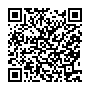 学 校 名児 童 名ふりがな名　前児 童 名学　年児 童 名ふりがな名前児 童 名学年参加する保護者の氏名電話番号ﾒｰﾙｱﾄﾞﾚｽ住　　所〒〒